PENGARUH KUALITAS SUMBER DAYA MANUSIA TERHADAP KINERJA PEGAWAI PADA KANTOR CAMAT LIMA PULUH PESISIR KABUPATEN BATU BARA PROVINSI SUMATERA UTARA SKRIPSI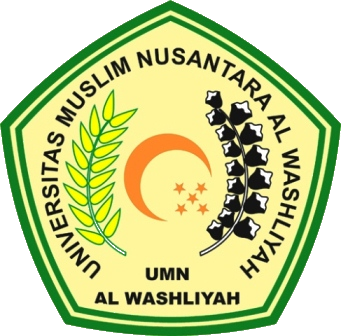 OLEH :NURHALIZAHNPM : 163114369FAKULTAS EKONOMIJURUSAN MANAJEMENUNIVERSITAS MUSLIM NUSANTARA AL- WASHLIYAHMEDAN2020